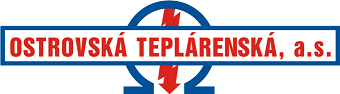 Vážení odběratelé,informujeme Vás, že v období od 22. 5. 2023 do 30.8. 2023 budou probíhat výkopové práce a výměna potrubí sekundárních rozvodů tepla a teplé vody v majetku O.T., a.s. a to z výměníkové stanice VS 18, ul. Družební. Dodávka tepla a teplé vody bude bez omezení.Práce se bude týkat domů čp. 1250-1, 1252-3, 1327-8, 1329, 1330-31, 1332 a 1333-4. Za případné vzniklé komplikace se předem omlouváme a děkujeme za pochopení.O.T., a.s.